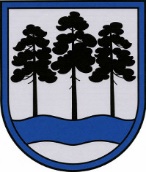 OGRES  NOVADA  PAŠVALDĪBAReģ.Nr.90000024455, Brīvības iela 33, Ogre, Ogres nov., LV-5001tālrunis 65071160, e-pasts: ogredome@ogresnovads.lv, www.ogresnovads.lv PAŠVALDĪBAS DOMES SĒDES PROTOKOLA IZRAKSTS39.Par Atzinības raksta piešķiršanu un naudas balvas izmaksu Ievai Rodiņai         Ogres novada pašvaldībā 2023. gada 27. septembrī saņemts Ogres novada pašvaldības domes Kultūras, jaunatnes un sporta jautājumu komitejas locekļa un Ogres teātra režisora un mākslinieciskā vadītāja Jāņa Kaijaka iesniegums (reģ. nr. 2-4.2/2412) ar ierosinājumu Ogres teātra vadītājai Ievai Rodiņai piešķirt Ogres novada pašvaldības Atzinības rakstu par izcilu darbu Ogres novada labā kultūras jomā, izmaksājot naudas balvu.Ieva Rodiņa ir teātra kritiķe un zinātniece. Absolvējusi Silvijas Radzobes vadīto teātra zinātnes kursu, 2020. gadā Latvijas Universitātē ieguvusi doktora grādu, aizstāvot disertāciju par tēmu “Eduarda Smiļģa režija un modernisma teātris (1920-1945)”. Kopš 2019. gada Ieva Rodiņa ir Ogres teātra vadītāja, izrāžu radošā direktore un pateicoties tieši viņas profesionālajam darbam, ar Ogres novada pašvaldības domes 2020. gada 23. oktobra lēmumu Ogres teātrim piešķirts profesionālā teātra statuss un Ogres teātris no amatierkolektīva ir kļuvis par profesionālu teātri, ļaujot Ogres teātra vārdam izskanēt ne tikai Ogres pilsētas un novada, bet visas Latvijas mērogā. 	Ievas Rodiņas paveikto nozīmīgāko darbu vidū ir tādas aktivitātes kā Ogres teātra mājaslapas izveidošana un uzturēšana, Ogres teātra publicitātes veidošana, sponsoru piesaiste Ogres teātra atbalstam, Ogres teātra izrāžu fotografēšana un filmēšana.Ogres pilsētas un Ogres teātra 95. jubilejas gadā, 2023. gada septembrī, ir izdota Ievas Rodiņas grāmata “Teātris Ogrē”, kas izseko teātra spēlēšanas tradīcijām Ogres pilsētā un tās apkaimē vairāk nekā gadsimta garumā.Grāmatas “Teātris Ogrē” struktūru veido trīs daļas. Pirmā no tām veltīta Ogres teātra vēstures apskatam, iesniedzoties 19. gadsimta otrajā pusē un pētot pirmās liecības par teātra spēlēšanas tradīcijām Ogres pilsētā un tās apkaimē, beidzot ar 21. gadsimta trešo desmitgadi. Autore  izseko Ogres teātra vēstures procesiem, būtiskākajiem notikumiem un personībām, kas ilgāku vai īsāku laiku darbojušās šajā teātrī – no leģendārā aktiera Gunāra Cilinska, kurš skatuves gaitas iesācis uz Ogres Kultūras nama skatuves, līdz pazīstamajiem režisoriem Kārlim Āderniekam, Kārlim Pabrikam, Oļģertam Dunkeram, Kārlim Valdmanim, Margai Teterei-Valdmanei, Jānim Kaijakam u.c. Otrā grāmatas daļa veltīta Ogres teātra aktieru trupai 21. gadsimtā, ļaujot tuvāk iepazīt māksliniekus, kuri veido teātra seju mūsdienās, cilvēkus, kuru nesavtīgais darbs un teātra mīlestība Ogres vārdu padarījusi pazīstamu Latvijas mērogā. Grāmatas trešo daļu var dēvēt par izrāžu hroniku, tajā ir iekļauts vairāku gadu garumā vākts materiālu apkopojums par Ogrē iestudētajām un spēlētajām izrādēm vairāk nekā gadsimta garumā.Grāmatās trešajā daļā apkopota Ogrē iestudēto izrāžu hronika, kas ļauj aptvert teātra spēlēšanas tradīciju noturību vairāk nekā gadsimta garumā.Grāmatas redaktore, teātra zinātniece Gundega Saulīte jauno izdevumu raksturo šādi: “Grāmatu “Teātris Ogrē” var lasīt gan kā vēsturisku pētījumu, gan izsekot arī ansambļa aktieru likteņiem, kas raksturoti gan tekstā, gan fotoattēlos. Katrā ziņā šis izdevums ar ļoti bagāto faktu materiālu ne tikai stāsta par skatuves mākslas attīstību cauri laiku lokiem, bet arī apliecina izrāžu veidotāju un lomu tēlotāju nopietno un uzticīgo teātra mīlestību.”Saskaņā ar Ogres novada pašvaldības 2022. gada 29. septembra iekšējo noteikumu Nr. 75/2022 “Ogres novada pašvaldības apbalvojumu nolikums” (turpmāk – Nolikums) 2. punktu Ogres novada pašvaldības apbalvojumu mērķis ir izcelt īpašus sasniegumus un ieguldījumu Ogres novada labā.Atbilstoši Nolikuma 20. punktam personai var piešķirt Atzinības rakstu par godprātīgu, ilggadēju darbu un sasniegumiem profesionālajā jomā, sabiedrisko darbu, par ieguldījumu novada attīstībā un atpazīstamības veidošanā, kā arī citās novadam nozīmīgās darbības jomās, savukārt saskaņā ar Nolikuma 21. punktu personai, kurai piešķirts Atzinības raksts, var izmaksāt naudas balvu, ja šim mērķim ir paredzēts finansējums Pašvaldības kārtējā gada budžetā.Ņemot vērā iepriekš minēto un Ogres novada pašvaldības Apbalvojumu un atbalsta svētkos piešķiršanas komisijas 2023. gada 27. septembra lēmumu (protokols Nr. 26/2023), kas pieņemts, pamatojoties uz Ogres novada pašvaldības 2022. gada 27. oktobra iekšējo noteikumu Nr. 77/2022 “Ogres novada pašvaldības Apbalvojumu un atbalsta svētkos piešķiršanas komisijas nolikums” 19.1. apakšpunktu, pamatojoties uz  Ogres novada pašvaldības 2022. gada 29. septembra iekšējo noteikumu Nr. 75/2022 “Ogres novada pašvaldības apbalvojumu nolikums” 20. un 21. punktu,balsojot: ar 17 balsīm "Par" (Andris Krauja, Artūrs Mangulis, Atvars Lakstīgala, Dace Māliņa, Dace Veiliņa, Daiga Brante, Dzirkstīte Žindiga, Egils Helmanis, Ilmārs Zemnieks, Indulis Trapiņš, Jānis Iklāvs, Jānis Siliņš, Kaspars Bramanis, Pāvels Kotāns, Raivis Ūzuls, Rūdolfs Kudļa, Valentīns Špēlis), "Pret" – nav, "Atturas" – nav, Jānis Kaijaks balsojumā nepiedalās, ievērojot likumā “Par interešu konflikta novēršanu valsts amatpersonu darbībā” paredzētos lēmumu pieņemšanas ierobežojumus,Ogres novada pašvaldības dome NOLEMJ:Piešķirt Ievai Rodiņai, personas kods [personas kods], Ogres novada pašvaldības apbalvojumu – Atzinības rakstu – par ieguldījumu Ogres teātra attīstībā un grāmatas “Teātris Ogrē” izdošanu.Izmaksāt Ievai Rodiņai naudas balvu 1000 euro (viens tūkstotis euro) no Ogres novada pašvaldības 2023. gada budžetā kultūras aktivitātēm paredzētā finansējuma (EKK kods: 6400).Kontroli par lēmuma izpildi uzdot Ogres novada pašvaldības izpilddirektoram.(Sēdes vadītāja,domes priekšsēdētāja E.Helmaņa paraksts)Ogrē, Brīvības ielā 33Nr.162023. gada 28. septembrī